DYY-6C型 双稳定时电泳仪电源产品编号：112-0630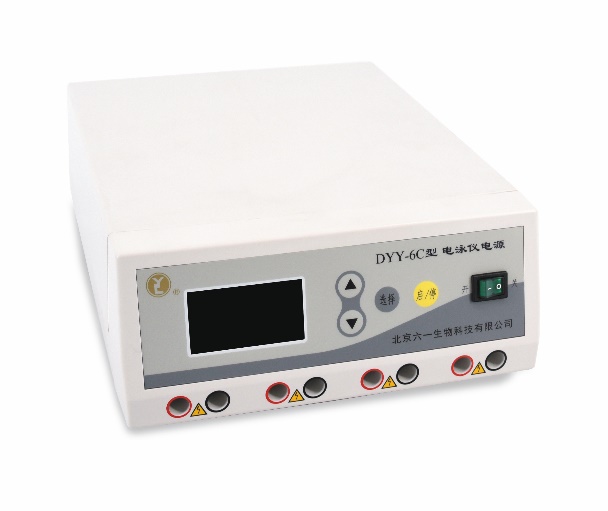 用途适用普通蛋白，核酸电泳。(种子纯度检测推荐型号)特点★在工作状态中，可以实时微调★微电脑智能控制★液晶显示，同时显示电压，电流和定时时间★采用开关电源输出★具有存储记忆功能★具有过压、过流、过载、变载、空载等多项报警保护功能产品规格外形尺寸(W×D×H)：235×295×95mm并联输出：4组重量：2.5kg输出范围(显示分辨率)：6～600V(1V)  4～400mA(1mA)  240W可选配 2.4GHz WiFi  Iot模块，通过手机APP实时监控电源工作状态，实时控制电压电流等参数，远程开关报警。